Материал представлен электронным журналом справочник  руководителя дошкольного учреждения https://e.rukdobra.ru/article.aspx?aid=511268&utm_source=resobr.ru&utm_medium=refer&utm_campaign=refer_resobr.ru_block_after_news_e.rukdobra_30012018Как провести зимнюю прогулку с воспитанникамиМарина Степанова, д-р мед наук, проф., зав. лабораторией гигиены обучения и воспитания детей и подростков НИИ гигиены и охраны здоровья детей и подростков «Научный центр здоровья детей» РАМН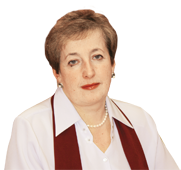 Регулярные, продолжительные и хорошо организованные прогулки укрепляют здоровье детей, способствуют их гармоничному развитию. Как провести прогулку в зимний период, какие локальные акты разработать, читайте в статье.Прогулка приносит пользу, если воспитатель:учитывает время года, климатические особенности региона;принимает во внимание возраст, состояние здоровья детей;мотивирует детей к двигательной активности;заботится о безопасности детей во время прогулки.Погода. Когда можно гулятьПрогулки в детском саду нужно проводить дважды в день: в первую половину дня и во вторую половину дня — после дневного сна или перед уходом детей домой (п. 11.6 СанПиН 2.4.1.3049-13).На продолжительность прогулки влияют температура воздуха, скорость ветра. Однако даже в холодное время года дошкольники должны проводить на улице не меньше 3 часов в день.В средней полосе России прогулки воспитанников 5–7 лет не проводят при температуре воздуха ниже −20 °C и скорости ветра более 15 м/с.Прогулки сокращают или отменяют, если идет сильный снегопад.В районах Сибири и Заполярья прогулки проводят при более низких температурах.Пример. Учет климатических особенностей региона.В Красноярске дошкольники старших групп гуляют при температуре воздуха —30 °C, если на улице безветренная погода.Сборы. Как одевать детейОдевание детей на прогулку нужно организовать так, чтобы дети не ждали друг друга. Воспитатель, помощник воспитателя должны учить детей одеваться и раздеваться самостоятельно и в определенной последовательности. Дошкольникам младших групп необходимо оказывать помощь.Пример. Последовательность одевания перед прогулкой.Ребенку следует объяснить, что сначала он должен надеть рейтузы, брюки или комбинезон, обувь, затем пальто или куртку, шапку, шарф и варежки. Раздеваться после прогулки нужно в обратном порядке.Одеваться, выходить на участок и возвращаться с прогулки дети должны подгруппами. В первую подгруппу следует включить медленно одевающихся детей, детей с низкими навыками самообслуживания. Детей с ослабленным здоровьем нужно одевать и выводить на улицу со второй подгруппой, а заводить с прогулки с первой подгруппой. Эти простые меры избавят от толчеи в раздевальной комнате и перегрева воспитанников.ЗапомнитеОсновные причины травм во время прогулки:— отсутствие присмотра за детьми со стороны воспитателя;— неисправность игровых и спортивных сооружений на территории детского сада;— плохой уход за территорией и зелеными насаждениями на участке;— недостаточность искусственного освещения в темное времяМероприятия. Чем занять воспитанниковВажно настроить детей на прогулку. Воспитатель должен заранее продумать ее содержание, рассказать детям о том, чем они будут заниматься на прогулке. Хорошее настроение в сочетании с физическими упражнениями улучшит общее самочувствие дошкольников.В морозные дни прогулку нужно начинать с подвижных игр. Элементами таких игр могут быть прыжки, бег, метание снежков и пр. Если детей не занять подвижной игрой, то они быстро замерзнут и начнут проситься в тепло. В сырую погоду (например, во время снега с дождем) лучше организовать игры, которые не требуют большого пространства.Разнообразит зимние прогулки катание на лыжах, коньках. Приобщать детей к лыжам можно с 3 лет, к конькам — с 4 лет. Если на территории детского сада для занятий нет условий, то можно пойти с детьми в ближайший парк. Дорога к парку должна быть безопасной и занимать не более 7 мин. Детей должны сопровождать двое взрослых — один в начале колонны, другой — в конце.Безопасность. На что обратить вниманиеНельзя допускать переохлаждения или перегрева детей. Учащенное дыхание и пульс, покраснение лица, усиленное потоотделение свидетельствуют об избыточной нагрузке и нарушении теплового обмена ребенка. В этом случае следует уменьшить интенсивность игр, занятий. Если у ребенка появились признаки обморожения, необходимо оказать ему первую помощь (правила).Важно следить, чтобы дети дышали носом, поскольку носовое дыхание предупреждает болезни носоглотки. В холодный период года также нужно избегать игр, требующих от детей разговора в полный голос.Особое внимание воспитатель должен уделять часто болеющим детям и детям, страдающим хроническими заболеваниями. Для таких воспитанников нежелательны упражнения с резким изменением положения тела.Во время прогулки нельзя оставлять детей одних, без присмотра, а также использовать в детских играх острые, колющие, режущие предметы, сломанные игрушки. Если с ребенком произошел несчастный случай, воспитатель должен вызвать скорую, оказать первую помощь ребенку (при условии, что воспитатель прошел обучение) или привлечь для оказания первой помощи медработника детского сада, сообщить о случившемся заведующему, родителям ребенка. Если ребенок самовольно покинул территорию детского сада, воспитатель также немедленно информирует заведующего. Задача заведующего — организовать поиски ребенка.Благоустроенный и ухоженный участок детского сада — важное условие полноценной прогулки детей. Дорожки, ступеньки, групповые площадки нужно регулярно очищать от снега и наледи, крыши и навесы — от сосулек.Важная задача дошкольной образовательной организации — сохранить и укрепить здоровье детей. Прогулки воспитанников на свежем воздухе имеют большое значение для их физического развития. Прогулка, которую правильно организовали, поможет выполнить задачу всестороннего развития детей и закаливания их здоровья